16 октября, 12:00 (МСК)Веб-семинар « ИТ в транспортной логистике: как заработать на оптимизации»Каковы текущие тенденции в транспортной логистике? Почему  ERP -модули не всегда удовлетворяют клиентов?  В чем отличие  TMS от систем маршрутизации, и чем решения  ORTEC  могут помочь вашему бизнесу?Приглашаем принять участие в нашем веб-семинаре, в рамках которого вы узнаете:О современных инструментах управления транспортной логистикой.На что обычно не обращают внимания руководители при планировании транспорта.Способах оптимизации перевозок и сокращения транспортных затрат.Мероприятие будет интересно: директорам по логистике, руководителям и специалистам по транспортной логистике, менеджерам по развитию бизнеса.Участие в веб-семинаре  бесплатно. Требуется регистрация.Начало трансляции:  16 октября, 12:00 по московскому времени
Длительность трансляции: 60 минут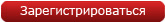 Задать вопросы по участию в семинареКонтактное лицо: Безотосная Ольга
Тел.: +7 (495) 647-50-46 или +7 (812) 677-56-90
E-mail: OBezotosnaya@korusconsulting.ru 